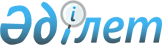 Қазақстан Республикасы Үкіметінің 2000 жылғы 14 желтоқсандағы N 1917 қаулысына өзгерістер енгізу туралы
					
			Күшін жойған
			
			
		
					Қазақстан Республикасы Үкіметінің қаулысы 2000 жылғы 28 шілде N 1157. Күші жойылды - Қазақстан Республикасы Үкіметінің 2017 жылғы 15 маусымдағы № 367 қаулысымен
      Ескерту. Күші жойылды – ҚР Үкіметінің 15.06.2017 № 367 қаулысымен.
      Қазақстан Республикасының Үкіметі қаулы етеді: 
      1. "Қазақстан Республикасында экспорттық бақылау жүйесін жетілдіру туралы" Қазақстан Республикасы Үкіметінің 1999 жылғы 14 желтоқсандағы N 1917 P991917_ қаулысына (Қазақстан Республикасының ПҮКЖ-ы, 1999 ж., N 54, 541-құжат) мынадай өзгерістер енгізілсін: 
      көрсетілген қаулымен бекітілген, Қазақстан Республикасының экспорттық 
      бақылау мәселелері жөніндегі мемлекеттік комиссиясының:
      экспорттық бақылауға жататын өнімнің экспорты-импорты және транзиті 
      мәселелері жөніндегі кіші комиссиясының құрамына:
           Шайманов Болат Елтайұлы   - Қазақстан Республикасы Ұлттық Қауіпсіздік
                                       комитеті төрағасының орынбасары (келісім  
                                       бойынша);
      енгізілсін;
      "Ыбыраев Талғат Рысбекұлы  - "Қазарнаулыэкспорт" РМК-ның бас 
      директоры, экспорттық бақылауға жататын өнімнің эскпорты-импорты және 
      транзиті мәселелері жөніндегі кіші комиссиясының хатшысы" деген жол алынып 
      тасталсын;
      экспорттық бақылау жүйесін жетілдіру жөніндегі кіші комиссиясының 
      құрамына:
           Нефедов Петр Петрович     - Қазақстан Республикасының Энергетика,     
                                       индустрия және сауда вице-министрі,       
                                       төраға болып енгізілсін;
      көрсетілген құрамнан Нұрбеков Қосбасар Болатбекұлы, Бозымбаев Қанат 
      Алдабергенұлы шығарылсын.
      2. Осы қаулы қол қойылған күнінен бастап күшіне енеді.
      Қазақстан Республикасының
      Премьер-Министрі
      Оқығандар:
      Қобдалиева Н.М.
      Орынбекова Д.К.      
					© 2012. Қазақстан Республикасы Әділет министрлігінің «Қазақстан Республикасының Заңнама және құқықтық ақпарат институты» ШЖҚ РМК
				